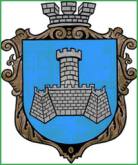 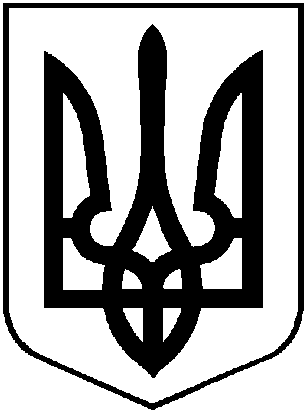 УКРАЇНАХМІЛЬНИЦЬКА МІСЬКА РАДАВІННИЦЬКОЇ ОБЛАСТІ  Р О З П О Р Я Д Ж Е Н Н ЯМІСЬКОГО  ГОЛОВИвід “24” вересня 2020р.                                      №336-рПро підготовку та проведення міськогоетапу ХV Всеукраїнської благодійноїакції «Серце до серця»Відповідно до Законів України «Про охорону дитинства» від 26 квітня 2001 року №2402-ІІІ, «Про сприяння соціальному становленню та розвитку молоді в Україні» від 05 лютого 1993 року № 2998-XII, «Про соціальну роботу з сім’ями, дітьми та молоддю» від 21 червня 2001 року № 2558-III, Державної цільової соціальної програми «Молодь України» на 2016-2020 роки, з метою забезпечення доступу дітей до високоякісних медичних послуг та формування у молоді загальнолюдських цінностей, активізації молодіжного волонтерського руху, організації і проведення Всеукраїнської благодійної акції «Серце до серця», керуючись ст. 42, 59 Закону України «Про  місцеве самоврядування в Україні» :Провести з 18 вересня по 18 жовтня 2020 року міський етап ХV Всеукраїнської благодійної акції «Серце до серця» (далі – Акція).Утворити організаційний комітет з підготовки та проведення Акції (Додаток 1) та затвердити його склад.Управлінню освіти Хмільницької міської ради (Коведа Г.І.), Професійному ліцею сфери послуг (Коломієць М.П.) та Хмільницькому аграрному центру професійно-технічної освіти (Демянюк А.Я.) забезпечити участь навчальних закладів Хмільницької міської ОТГ в ході проведення Акції.Завідувачу сектору з питань культури міської ради (Стукан В.П.), КПНЗ  Хмільницькій школі мистецтв (Франчуку А.М.) забезпечити підготовку та проведення онлайн марафонів, аукціонів, конкурсів малюнків  в рамках Акції.Управлінню економічного розвитку та євроінтеграції міської ради (Підвальнюку Ю.Г. ) залучити до проведення Акції представників підприємств, установ та організацій. Відділу у справах сім’ї та молоді міської ради (Дем’янюк П.І.) та Хмільницькому міському      центру соціальних служб для сім’ї, дітей та молоді (Войтенко Т.В.) здійснити організаційні заходи щодо проведення Акції в Хмільницькій міській ОТГ.Відділу інформаційної діяльності та комунікацій із громадськістю міської ради (Мазур Н.П.) оприлюднювати інформацію щодо проведення Акції на офіційному веб-сайті Хмільницької міської ради.Контроль за виконанням цього розпорядження покласти на заступника міського голови з питань діяльності виконавчих органів міської ради Сташка А.В.Міський  голова                                         С.Б.РедчикА.В. СташкоС.П. МаташН.А.БуликоваМ.С. НадкерничнийДодаток 1розпорядження міського голови№336-р від 24 вересня 2020 р.СКЛАДорганізаційного комітету з підготовки та проведення у 2020 роціміського етапу XV  Всеукраїнської благодійної акції «Серце до серця» Сташко А.В. – заступник міського голови з питань діяльності виконавчих органів міської ради, голова організаційного комітетуДем’янюк П.І. – начальник відділу у справах сім’ї та молоді міської ради, заступник голови  організаційного комітету.Стукан В.П. – завідувач сектору з питань культури міської ради. Войтенко Т.В. – директор міського центру соціальних служб для сім’ї, дітей тамолоді,  секретар організаційного комітету.Підвальнюк Ю.Г. – начальник управління економічного розвитку та євроінтеграції міської ради.Мазур Н.П. – начальник відділу інформаційної діяльності та комунікацій із громадськістю   міської ради.Коведа Г.І. –  начальник управління освіти Хмільницької міської ради.Коломієць М.П. – директор професійного ліцею сфери послуг м. Хмільника.Демянюк А.Я. – директор Хмільницького аграрного центру професійно-технічної освіти.Франчук А.М. – директор КПНЗ Хмільницька школа мистецтв.Кальянова Н.В. – в.о. старости Соколівського старостинського округу Хмільницької міської об’єднаної територіальної громади.Пачевський В.Г.– начальник відділу з питань фізичної культури та спорту.Міський  голова                                         С.Б.Редчик